Arbeitsblatt 1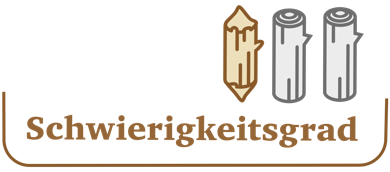 Wörter undercovera) Finde die acht Wörter im Wortgitter. 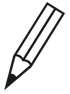 b) Markiere Substantive blau, Verben grün und Adjektive rot.c) Suche dir drei Wörter aus. Schreibe je einen Satz dazu.
Figuren beschreibena) Wer ist wer? Trage den passenden Namen bei den Bildern ein.b) Was passt zu wem? Ordne pro Figur fünf Stichpunkte aus der Box zu.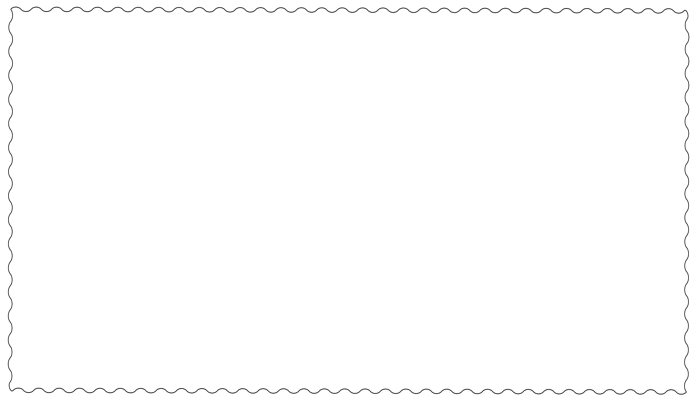 Arbeitsblatt 2Biber undercoverFasse die Handlung der Geschichte zusammen. Verbinde dazu die passenden Satzteile.Umweltschutz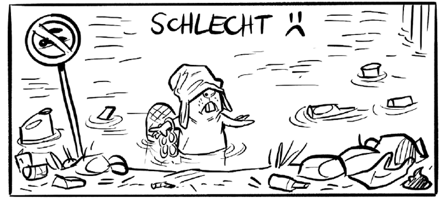 Felix erklärt, dass Müll im See nicht gut für die Umwelt ist. 
Was belastet die Umwelt noch? Markiere die 
Aussagen mit einem roten ✘.Und was kann man stattdessen tun? Markiere 
die umweltfreundlicheren Alternativen mit einem grünen ✔.
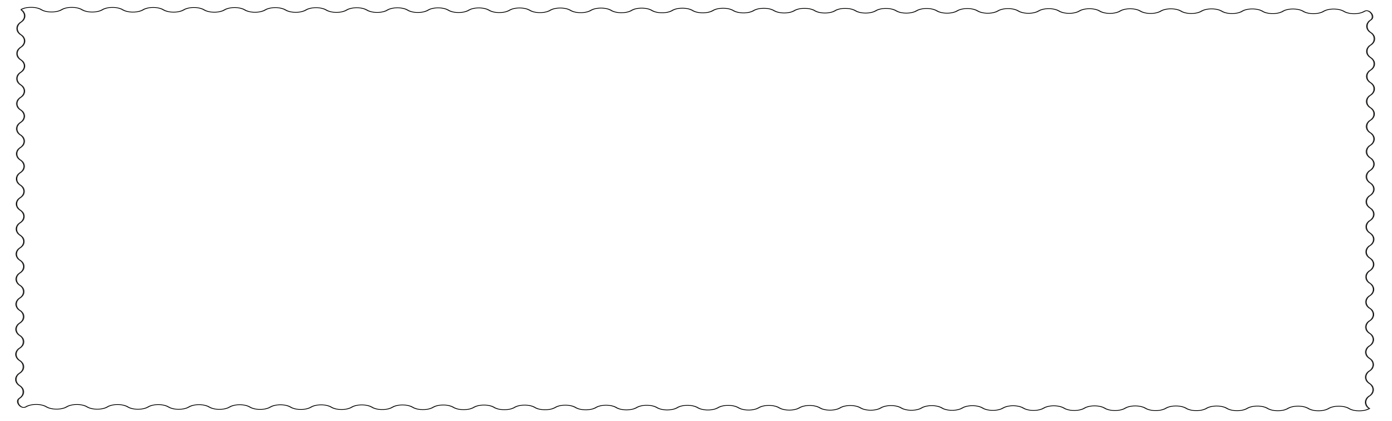 für kurze Wege das Auto oder den Bus nehmen   Butterbrotpapier/Tüten verwendenkurze Wege mit dem Fahrrad fahren oder zu Fuß gehen   in der Wanne badenLeitungswasser trinken, Eistee selbst machen   viel Fleisch essenLicht lange brennen lassen   in der Dusche duschen   PlastiktütenWasser beim Zähneputzen ausstellen   Plastikflaschen   viel Gemüse essenWasser beim Zähneputzen laufen lassen   Stofftaschen   GlasflaschenMüll in der Natur entsorgen   Frühstücksdosen verwenden   Strom sparenMüll in den richtigen Mülltonnen trennen   Wasser und Eistee kaufenc) Helft Tobi, Selma und Felix. Erklärt allen, wie man die Umwelt schützen kann. 
     Schreibt Plakate mit Umwelttipps. Hängt sie in eurer Klasse auf.
Arbeitsblatt 3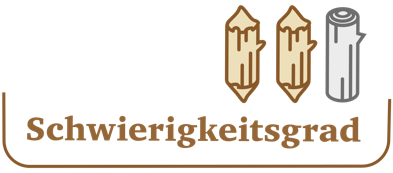 Wie komme ich nach Hause?a) Zeichne Felix' Weg zu seinem See auf der Karte ein. Nummeriere dann die Stationen. b) Wenn noch Zeit ist, kannst du passende Bilder zu den Stationen malen.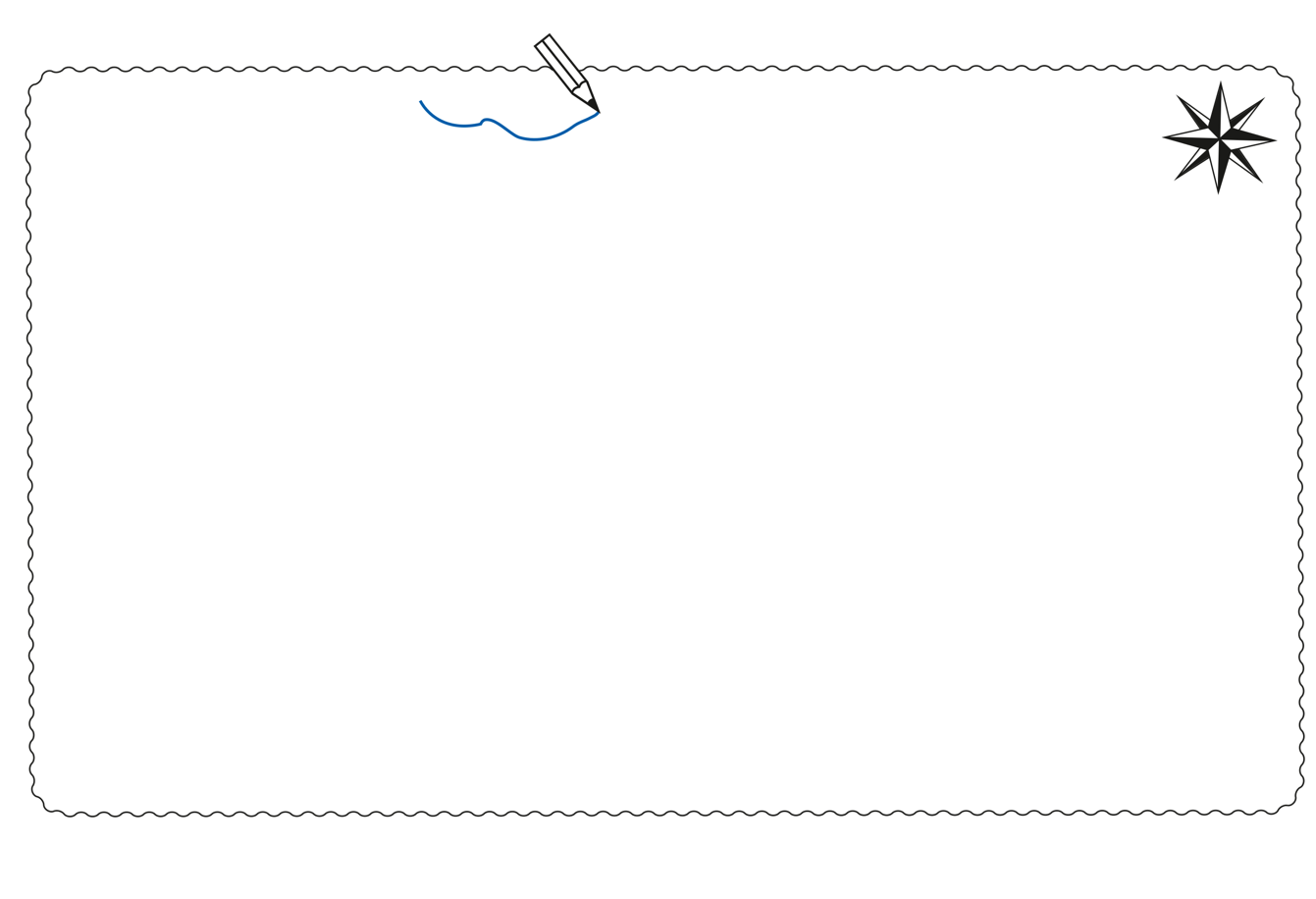 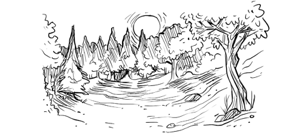 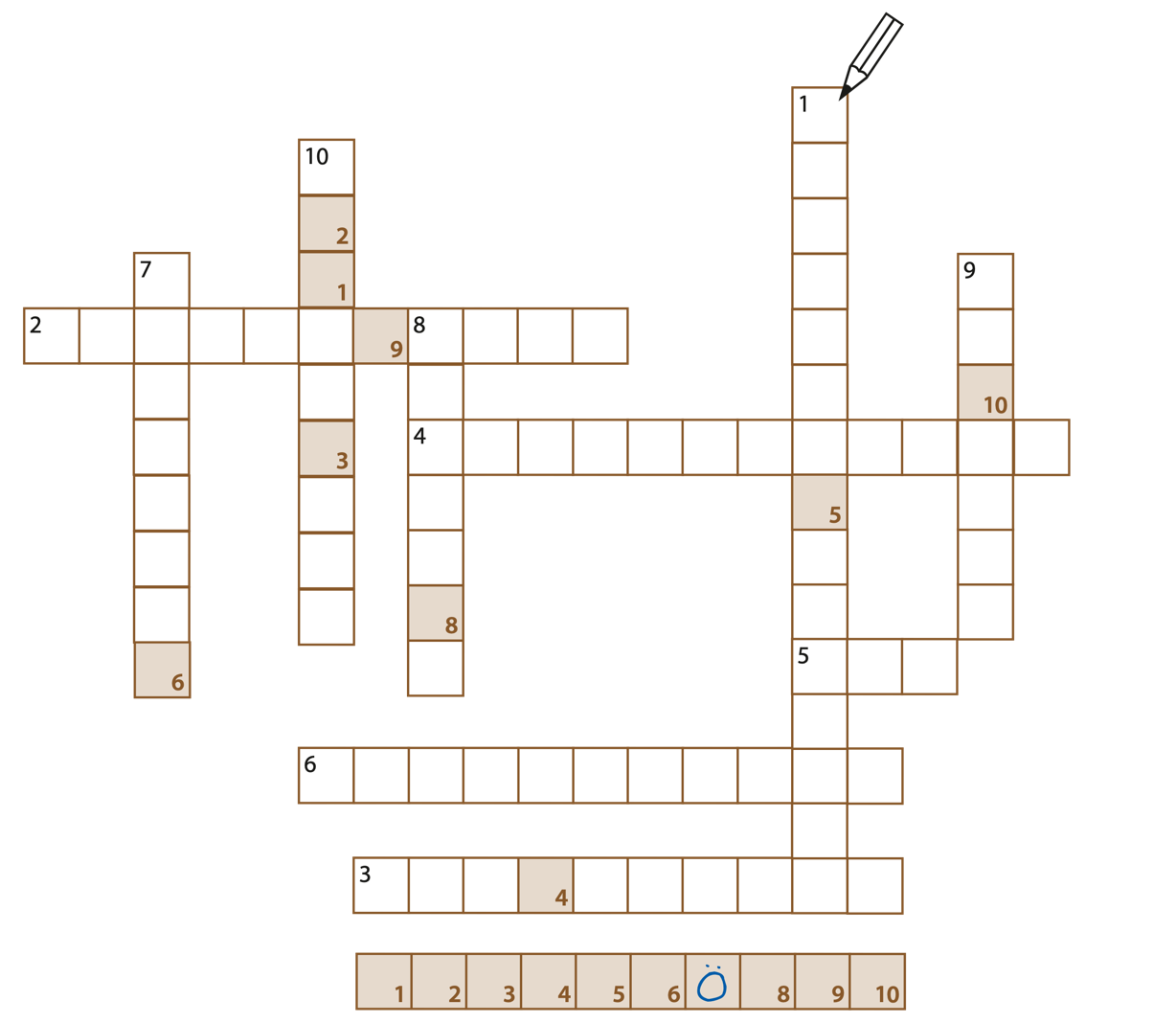 KreuzworträtselKannst du alle Sätze vervollständigen? 
Löse das Kreuzworträtsel.  Selmas Mutter ist …Tobis Vater ist … Biber Felix wird 
durch ein ... lebendig. Felix hat Hunger. 
Tobi bringt ihm …  Felix zerstört Selmas … In Felix' Vitrine finden die 
Freunde einen Zettel des …  Selma versteckt 
Felix in ihrem …  Biber klopfen mit dem … , 
um sich zu verständigen. Die Biber erzählen sich eine … von
einem verschwundenen Biberkönig. Felix zeigt Selma und Tobi die …Arbeitsblatt 4Felix – der BiberkönigIn der Geschichte berichtet Felix einiges über Biber. Aber stimmt das auch alles? a) Lies den Infotext über Biber. Vergleiche ihn mit den Aussagen aus der Geschichte. 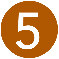 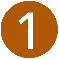      Markiere farbig: Was stimmt? ✔ Was nicht? ✘ 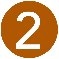 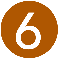 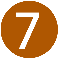 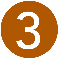 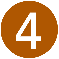 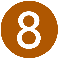 Wenn du noch Zeit hast, kannst du im Text unterstreichen, wo die jeweiligen Aussagen zu finden sind. 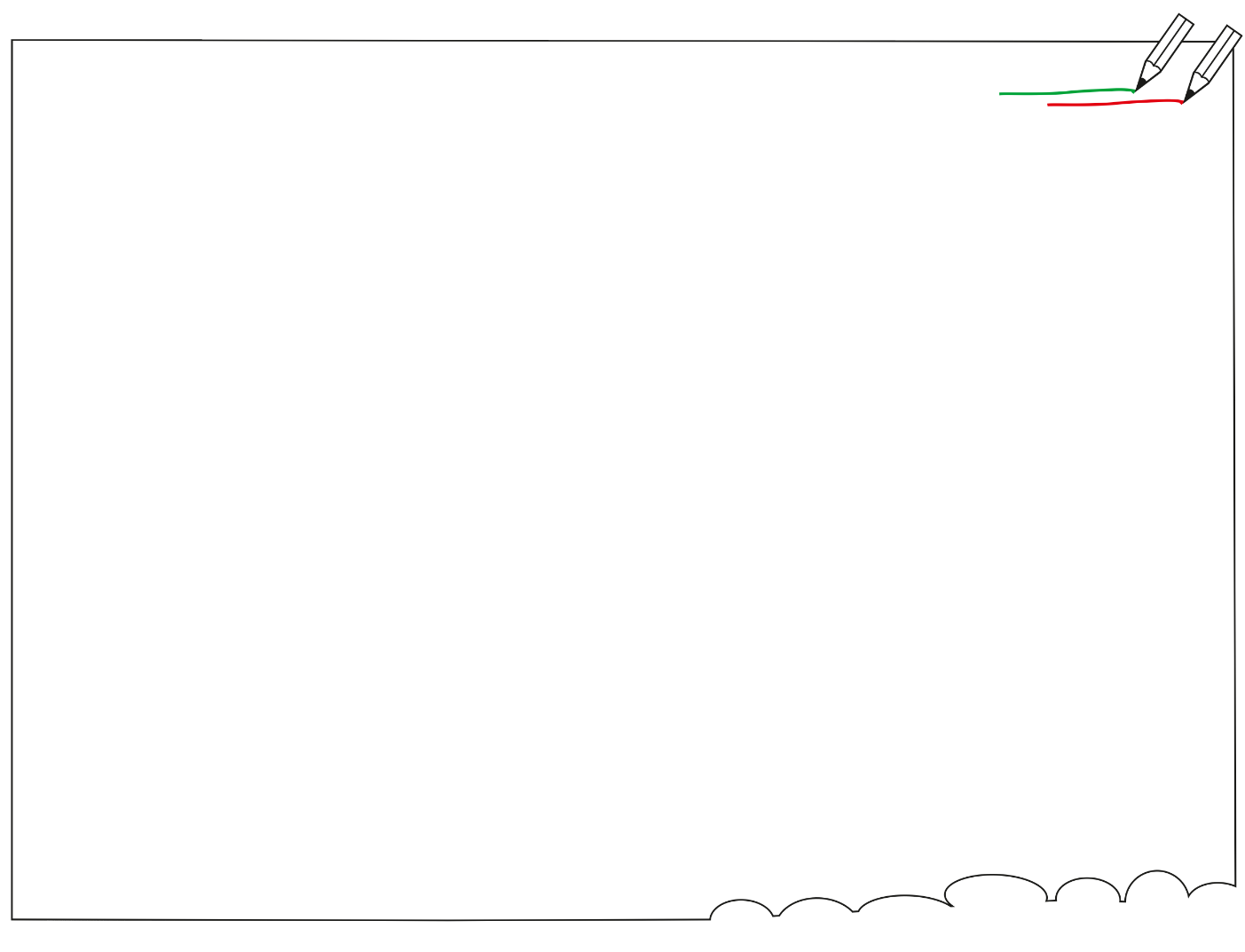 Biber
Biber leben in Flüssen und Seen in Europa, Asien und Nordamerika. Sie zählen zu den 
Nagetieren. Meist schlafen sie tagsüber, weshalb man sie in freier Natur nur selten sieht. 
Biber sind gute Schwimmer. Sie haben Schwimmhäute an den Füßen. Außerdem dient ihr        langer, breiter Schwanz als Ruder. An Land können sie sich dagegen nicht so schnell
bewegen.
Biber fressen vor allem Baumrinde, Zweige, Blätter, Kräuter, Gräser und Pflanzen im 
Wasser. Sie leben in Biberbauten, die man auch Biberburgen nennt. Diese „Burgen“ 
bestehen aus mehreren Wohnbauten und dem Biberdamm. Die Eingänge liegen immer 
unter Wasser, die Wohnbauten selbst über der Wasseroberfläche. Biber bauen Dämme, 
um das Wasser zu stauen, sodass die Eingänge zur Biberburg stets unter Wasser 
bleiben. Dadurch schützen sie sich vor Feinden.In einer Burg lebt ein Biberpaar mit seinen Jungtieren. Mit drei Jahren werden die 
Jungen dann aus dem Revier vertrieben. Sie wandern etwa 25 km weit, bevor sie selbst 
eine neue Familie gründen und ein eigenes Revier inklusive Biberburg erschaffen.Natürliche Feinde der Biber sind große Raubtiere, wie Bären und Luchse. Die größte 
Gefahr jedoch stellt der Mensch dar. Lange Zeit jagten Menschen Biber, um ihr Fell zu 
nutzen oder um sie sogar zu essen. Nachdem es am Ende des 19. Jahrhunderts nur noch 
etwa tausend Biber in Europa gab, verbot man die Jagd und versuchte, die Biber zu schützen. Mittlerweile verbreiten sie sich tatsächlich wieder stärker.Arbeitsblatt 5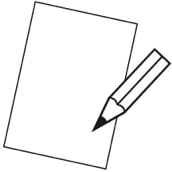 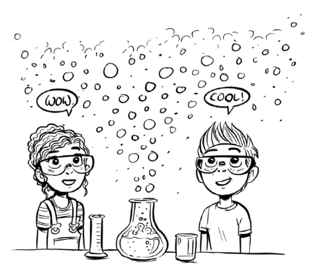 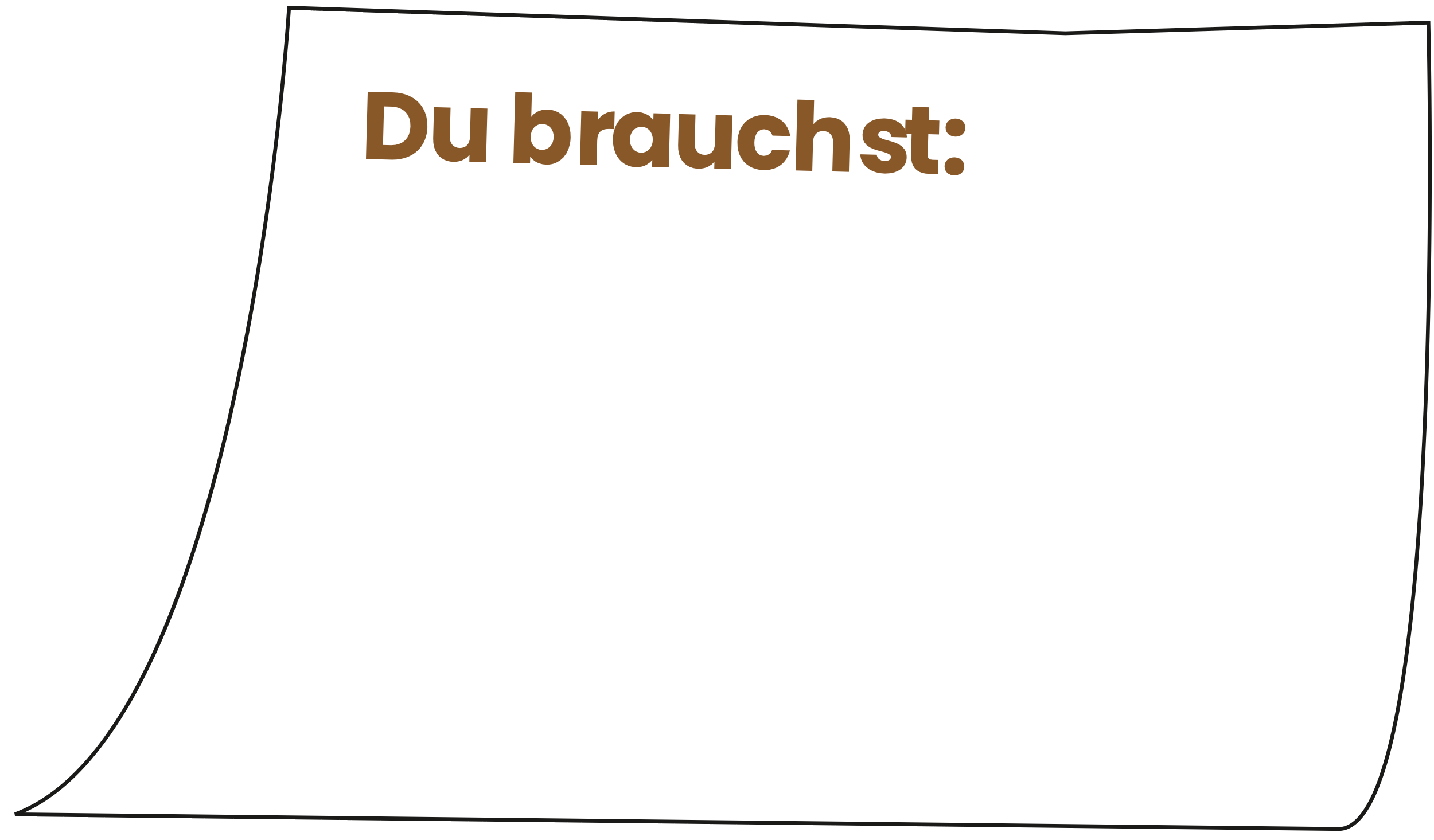 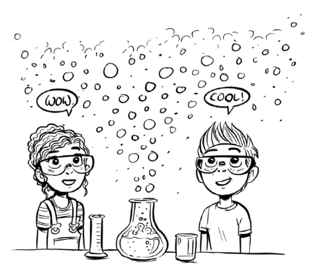 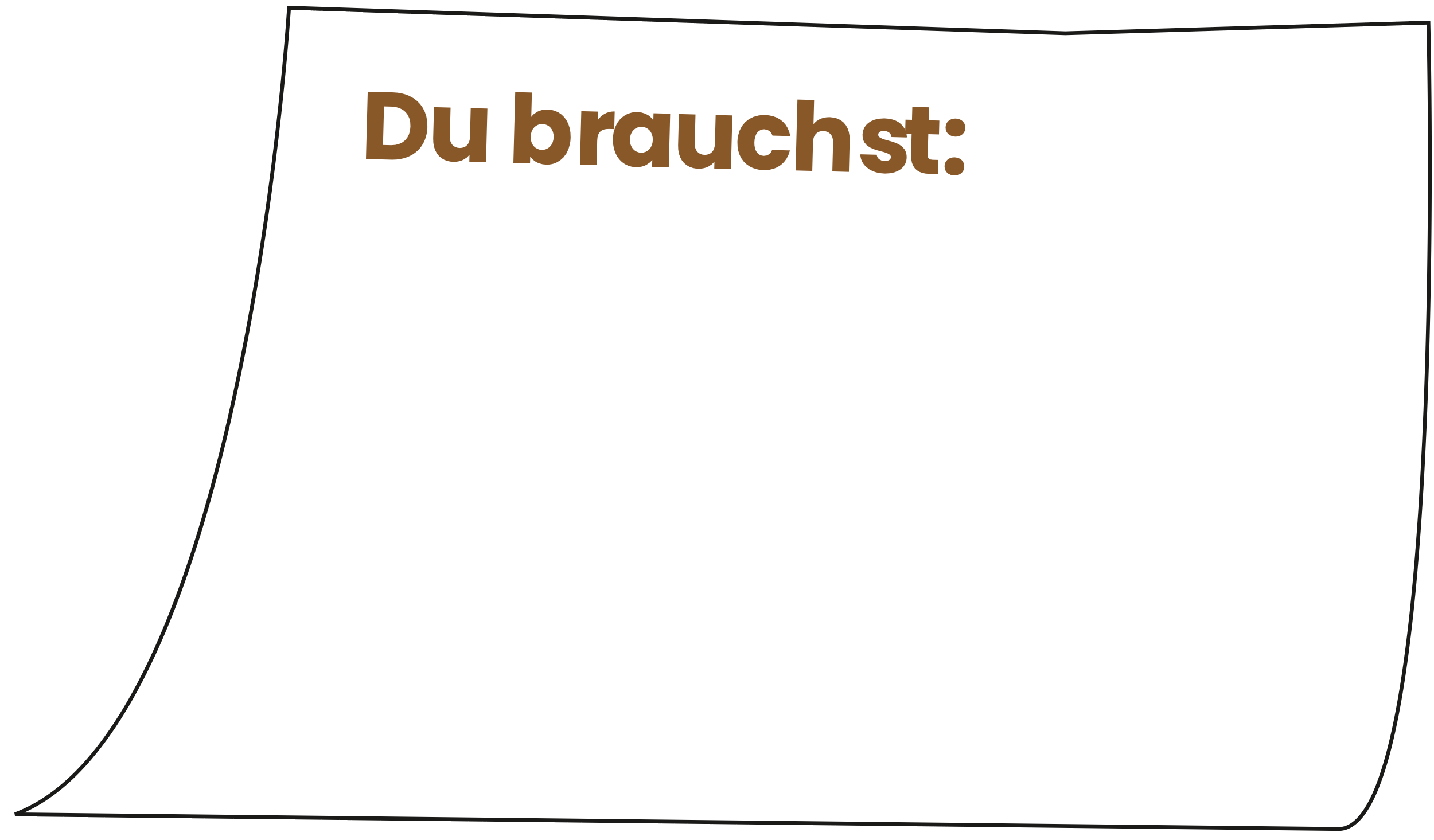 ExperimenteFühre den Versuch durch. Skizziere die einzelnen Schritte. 
Schreibe dazu auf einem separaten Blatt auf, was passiert, 
und zeichne, was du siehst.Fülle das Glas zur Hälfte mit Wasser. Wie sieht das aus?Gieße langsam Öl dazu. Was passiert?Gib ein paar Tropfen Tinte ins Glas. Wie sieht es jetzt aus?Gib dann 2 bis 3 Löffel Salz dazu. Was passiert nun?
Warum ist das so? Hast du eine Idee?–––––––––––––––––––––––––––––––––––––––––––––––––––––––––––––––––––––––––––––––––––––––––––––––––––––––––––––––––––––––––––––––––––––––––––––––––––––––––––––––––––––––––––––––––––––––––––––––––––––––––––––––––––––––––––––––––––––––––––––––––––StreitMitten im Wald streiten sich Tobi und Selma. Warum? Lies auf den Seiten 112 bis 116 nach. 
Beantworte dann die Fragen.Arbeitsblatt 6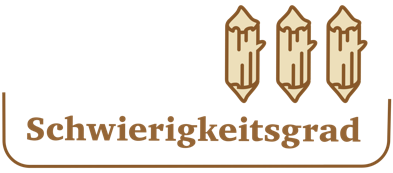 ElternBeim Abendessen spricht Selma mit ihrer Mutter und Tobi mit seinem Vater. Die beiden Gespräche unterscheiden sich. Fülle die Tabelle aus.Worüber streitest du mit deinen Eltern? Sprecht in der Klasse darüber.Klimawandel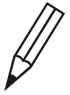 Ergänze den Lückentext mit den Wörtern aus der Box.Mit „Klimawandel“ ist gemeint, dass sich die Erde ___________________________. So ist es in den letzten 100 Jahren um circa 1 Grad wärmer geworden, was zwar harmlos klingt, aber dennoch schlimme ____________________ hat. Die _____________________ und das Eis 
am Nord- und Südpol schmelzen durch diese Erwärmung. Dadurch wiederum steigt der _____________________, und es kommt zu Überschwemmungen an den Küsten. Inseln werden so immer kleiner oder _____________________ ganz im Meer. Ebenso werden die Meere selbst wärmer. Viele Fische, Wale oder Korallen können bei diesen ____________________________nicht leben. Die Zunahme von _____________________ Wetterverhältnissen wie Starkregen, Hagel, Stürmen, Hitzewellen und langen _____________________ ist eine weitere Folge der Erderwärmung. So gibt es in manchen Teilen der Erde mehr Überschwemmungen. An anderen Orten breiten sich die________________ aus.  _____________________ entstehen in einigen Gebieten durch diese große Trockenheit und den fehlenden Regen. Viele _____________________ und Pflanzen sind vom Aussterben bedroht. Auch die _____________________ spüren die Umweltveränderungen. Arbeitsblatt 7Die Legende vom Biberkönig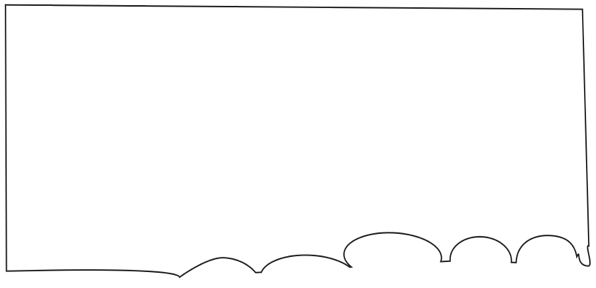 Suche im Buch die Seite, auf der die Legende 
vom Biberkönig erzählt wird.Fasse die Legende in eigenen Worten zusammen.Gibt es auch in deiner Gegend eine 
Legende? Sprecht in der Klasse darüber. 
Wenn ihr wollt, könnt ihr die Legende(n) 
aufschreiben und Bilder dazu malen.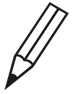 Seite _____: ______________________________________________________________________________________________________________________________________  ________________________________________________________________________  ________________________________________________________________________  ________________________________________________________________________  ________________________________________________________________________ 
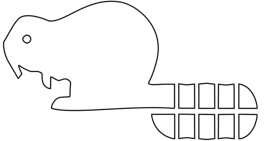 Von der Idee zum BuchLegenden werden oft mündlich weitergegeben. Aber manchmal findet man sie auch in Büchern. Doch wie entsteht ein Buch, und wie kommt es in die Buchhandlung?
Bringe die Schritte in die richtige Reihenfolge.Arbeitsblatt 8
„Biber undercover“ in zwei Unterrichtsstunden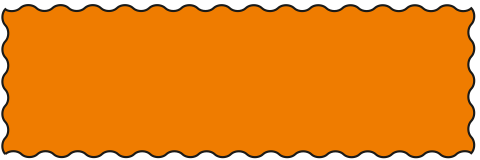 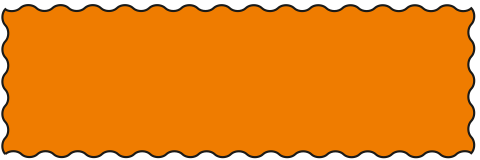 Was ist passiert?Bringe die Bilder in die richtige Reihenfolge. Fasse die 
abgebildete Handlung auf einem separaten Blatt kurz zusammen. 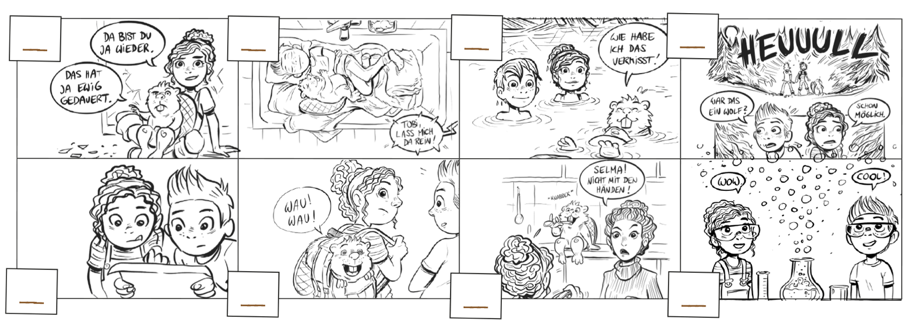 Bedrohte TierartenFelix gehört als Biber zu den bedrohten Tierarten. Durch den Klimawandel, 
sich verändernde Lebensräume und vor allem durch die Menschen gibt es von 
einigen Tieren nur noch sehr wenige Exemplare. Ergänze die Tabelle.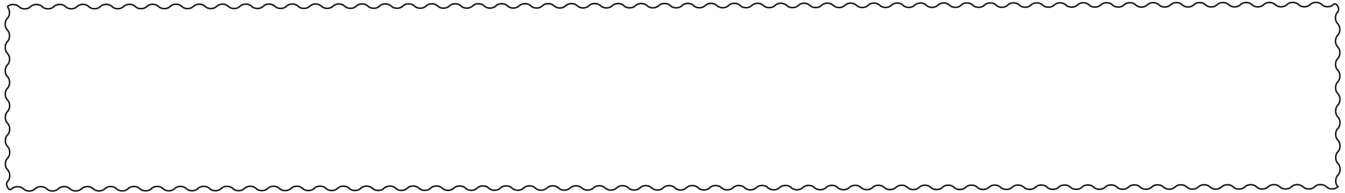 Feldhamster | Java-Nashorn | Echte Karettschildkröte | Jagd, illegaler HandelArktis, Polarregion um den Nordpol | Fischernetze, Verschmutzung der Meere, Jagd Felder und Wiesen in ganz Europa | Wälder und Sümpfe der indonesischen Insel SumatraWilderei, Jagd, Verlust des Lebensraumes, zu wenig Beutetiere | EisbärArbeitsblatt 9
„Biber undercover“ in zwei Unterrichtsstunden??? undercoverPlane nun eine eigene Geschichte über ein bedrohtes Tier. 
Beantworte die Fragen in Stichpunkten, und erstelle so einen Schreibplan.
Deine GeschichteSchreibe nun deine Geschichte auf einem separaten Blatt auf. FeedbackrundeÜberlegt gemeinsam, was eine gute Geschichte ausmacht (z. B. verständliche Einleitung, Spannung, überraschende Wendung, lebhafte Beschreibungen, ...). Notiert die Kriterien.Tauscht eure Geschichten untereinander in der Klasse. Alle lesen drei andere Geschichten.Notiert unter dem Text/auf der Rückseite drei Dinge, die ihr gut findet und auch Dinge, die euch nicht so gut gefallen.Wenn jede Geschichte drei Bewertungen hat, gebt sie der Verfasserin oder dem Verfasser zurück.Falls ihr euch nicht in der Klasse treffen könnt, kann die Feedbackrunde auch per E-Mail 
erfolgen. Schickt die Geschichten dann abgetippt oder als Foto an eure Mitschüler/-innen. UBIBERESYTIE____________________________________________________________________________________________________________________________________________________________________________________________________________________________________________________________________________________LUALTXTPIVEX____________________________________________________________________________________________________________________________________________________________________________________________________________________________________________________________________________________CLODFIOOXEMP____________________________________________________________________________________________________________________________________________________________________________________________________________________________________________________________________________________FAMILIERARIE____________________________________________________________________________________________________________________________________________________________________________________________________________________________________________________________________________________TÖVTQVRTHMHR____________________________________________________________________________________________________________________________________________________________________________________________________________________________________________________________________________________ÖÄZWOMJLJIAI____________________________________________________________________________________________________________________________________________________________________________________________________________________________________________________________________________________LAUFENÜIKSSM____________________________________________________________________________________________________________________________________________________________________________________________________________________________________________________________________________________ZÖPPXEGCQSME____________________________________________________________________________________________________________________________________________________________________________________________________________________________________________________________________________________REEMULBHMEEN____________________________________________________________________________________________________________________________________________________________________________________________________________________________________________________________________________________ZLEGENDEPNFT______________________________________________________________________________________________________________________________________________________________________________________________________________________________________________________________________________________________________________________________________________________________________________________________________________________________________________________________________________________________________________________________________________________________________________________________________________________________________________________________________________________________________________________________________________________________________________________________________________________________________________________________________________________________________________________________________________________________________________________________________________________________________________________________________________________________________________________________________________________________________________________________________________________________________________________________________________________________________________________________________________________________________________________________________________________________________________________________________________________________________________________________________________________________________________________________________________________________________________________________________________________________________________________________________________________________________________________________________________________________________________________________________________________________________________________________________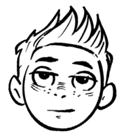 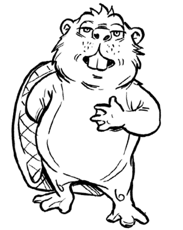 ____________
____________________________________________________________________________________________________________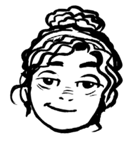 ____________
______________________________________________________________________________________________________________________________________________________
_____________________________________________________________________________________________________________________________________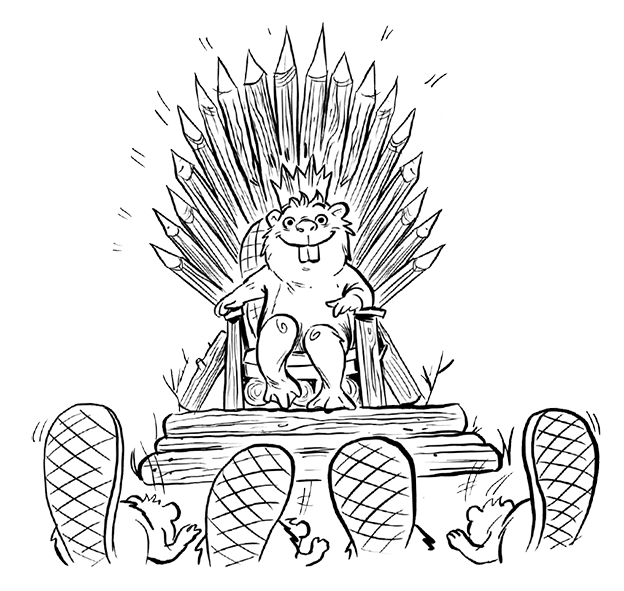 Worüber sprechen Selma und Tobi vor dem Streit?––––––––––––––––––––––––––––––––––––––––––––––––––––––––––––––––––––––––––––––––––––––––––––––––––––––––––––––––––––––––––Was schlägt Selma vor?––––––––––––––––––––––––––––––––––––––––––––––––––––––––––––––––––––––––––––––––––––––––––––––––––––––––––––––––––––––––––Warum kann Felix nicht bei Selma leben? ––––––––––––––––––––––––––––––––––––––––––––––––––––––––––––––––––––––––––––––––––––––––––––––––––––––––––––––––––––––––––Was fragt Tobi daraufhin?––––––––––––––––––––––––––––––––––––––––––––––––––––––––––––––––––––––––––––––––––––––––––––––––––––––––––––––––––––––––––Selma erinnert Tobi an die Berufe ihrer Eltern. Was wirft Tobi ihr dann vor?––––––––––––––––––––––––––––––––––––––––––––––––––––––––––––––––––––––––––––––––––––––––––––––––––––––––––––––––––––––––––Und was wirft Selma Tobi vor?––––––––––––––––––––––––––––––––––––––––––––––––––––––––––––––––––––––––––––––––––––––––––––––––––––––––––––––––––––––––––Wie kommt es dazu, dass sich die beiden wieder vertragen?–––––––––––––––––––––––––––––––––––––––––––––––––––––––––––––––––––––––––––––––––––––––––––––––––––––––––––––––––––––––––––––––––––––––––––––––––––––––––––––––––––––––––––––––––––––––Abendessen bei SelmaAbendessen bei TobiWas gibt es zu essen?Was sollen die Kinder beim Essen nicht machen?

Worüber wird beim 
Abendessen gesprochen?

Was verlangen die Eltern von den Kindern? 

Wie lautet die Begründung dafür?

__Die fertigen Bücher werden in einem großen Lager aufbewahrt, bis sie von den 
Buchhändler/-innen bestellt werden. In der Buchhandlung kannst du dir das Buch dann 
ansehen und kaufen.__In der Druckerei wird das Buch gedruckt. Die bedruckten Blätter (Druckbögen) werden in 
der Buchbinderei zu einem Buch zusammengeklebt, gebunden oder geheftet. Oft gehört 
die Buchbinderei zur Druckerei dazu.__Auch das Buchcover wird oft in Zusammenarbeit aller Beteiligten entwickelt.__Die Autorin oder der Autor hat eine Idee für eine Geschichte und schreibt diese auf. 
Der Text wird dann an einen Verlag geschickt.__Für die (Projekt-)Organisation rund um das Buch sind Redakteur/-innen oder auch 
Lektor/-innen zuständig. Sie prüfen und korrigieren die Texte der Autorin oder des Autors 
und beraten sie oder ihn, wie das Buch noch besser werden kann.__Mitarbeitende im Verlag prüfen, ob sich das Herstellen des Buches lohnt, denn der Verlag übernimmt die Herstellungs-, Werbe- und Lagerkosten. Wenn der Verlag überzeugt ist, dass 
viele Leute das Buch gut finden, beginnt die Planung.__Während die Autorin oder der Autor weiter am Text arbeitet, beauftragt der Verlag Illustratorinnen oder Illustratoren und Mediengestaltende. Sie erstellen Zeichnungen passend 
zum Text und gestalten ein Layout für das Buch (Schrift, Farben, Anordnung auf der Seite).__Wenn der Inhalt des Buches komplett fertig ist, kommt es in den Satz. In einer Setzerei wird der Text, der meistens als Word-Dokument vorliegt, in das Buchlayout übertragen. Das geschieht natürlich ebenfalls am Computer.NameLebensraumBedrohungRegenwälder der indonesischen Insel JavaSumatra-
Tigerveränderte Landwirtschaft, 
Lichtverschmutzung in dicht 
besiedelten Gebieten, Futter-
mangel im Winter Meere um Madagaskar, 
Indonesien, die Karibik und an 
der Nordküste AustraliensKlimawandel, zu wenig Beutetiere, 
Verlust des LebensraumesWelches Tier spielt in deiner Geschichte die Hauptrolle? –––––––––––––––––––––––––––––––––––––––––––––––––––––––––––Welche Menschen kommen vor? Wie heißen sie?–––––––––––––––––––––––––––––––––––––––––––––––––––––––––––Wo befindet sich das Tier zu Beginn? Wo spielt deine Geschichte? –––––––––––––––––––––––––––––––––––––––––––––––––––––––––––Was passiert, damit das Tier freikommt oder wieder lebendig wird?–––––––––––––––––––––––––––––––––––––––––––––––––––––––––––Wie reagieren die Menschen darauf?–––––––––––––––––––––––––––––––––––––––––––––––––––––––––––Was stellt das Tier an, als es sich wieder frei bewegen kann?–––––––––––––––––––––––––––––––––––––––––––––––––––––––––––Wohin will es zurück?–––––––––––––––––––––––––––––––––––––––––––––––––––––––––––Wie können ihm die Menschen dabei helfen?–––––––––––––––––––––––––––––––––––––––––––––––––––––––––––Welche Wege legen die Figuren zurück, welche Fortbewegungsmittel nutzen sie?–––––––––––––––––––––––––––––––––––––––––––––––––––––––––––Wie sieht es am Zielort aus?–––––––––––––––––––––––––––––––––––––––––––––––––––––––––––Wie endet die Geschichte?–––––––––––––––––––––––––––––––––––––––––––––––––––––––––––